
Team Beacon PTO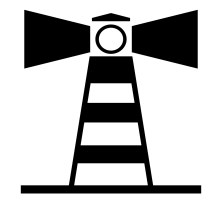 “No one can do everything, but everyone can do something.”Team Beacon Meeting Agenda August 27, 2020 at 7:00pmLocation: Online Zoom meetingOpening and welcome:Introductions  (10 minutes)Principal Update – Ryan Bruder (10 minutes)Usual monthly events vs. this year – Alicia Jensen (10 minutes)September: Ice Cream Social – cancelled October: Beacon Blast – postponed November: Movie night – cancelledDecember: Book Fair – could hold an online fairJanuary: Zap Zone - ?February: Kalahari fundraiser and Art Night - ?March: Reading Month – support one way or anotherApril: STEM Night - ?May: Movie Night and Beacon Blast rescheduled - ?June: Field Day - ?Other ongoing PTO activities this yearFundraisingSocial MediaStaff AppreciationTeacher GrantsYearbookWebmasterFinancial – Missy Wirkner  (5 minutes)2020-2021 Budget How much have we carried over from last year?2020-2021 budget will be drafted following this mtgFall Mum Sale:  Julie Evanchek (5 minutes)Discussion: What other parent, teacher, or staff needs can we help meet this year? (10 minutes)Committee Chairs Positions still open:  Alicia Jensen (5 minutes)Art Night – Kelli WestfallBeacon Blast – openBook Fair – Kristin WheelerField Day – openFundraising (Box Tops, Busch’s My Way, Dine to Donate) – openGrants – Kimberly MarinelliIce Cream Social – not needed this yearLost & Found – Brittany McClainMarch is Reading Month – openSTEM Night – Sarah JarboeMovie Night – Social Media – Kimberly HanerStaff Appreciation – Nicole Cochran with Kelly MessingVolunteer Coordinator – openWebmaster – Kevin McClainYearbook – open with help from Brittany McClainZap Zone –Others:President – Alicia Jensen and Julie EvanchekVice President – N/ATreasurer – Missy WirknerSecretary – Meg Schoenherr Open Discussion: